　連続研修　①『ふつうに暮らすを叶えるために』～地域生活定着支援センターの10年を振り返り 今後の共生社会を考える～　　　　　　　　　　　　　　基調講演 ：　田島　良昭　氏（社会福祉法人南高愛隣会顧問、前地域生活定着支援センター協議会会長）            　（シンポジウム）　～再犯防止に向けた取り組みと課題～行政関係者、司法関係者、福祉関係者（登壇者調整中）日 時：２０１９年１０月２７日（日）１０：００～１６：００（９：３０受付）場 所：TKPガーデンシティPREMIUM横浜ランドマークタワー バンケットルームB（ランドマークタワー２５階　桜木町駅徒歩5分、みなとみらい駅徒歩3分）対 象： 神奈川県内の市町村、社会福祉協議会、福祉施設・事業所職員等　 参加費： 無料      定員：１２０名（先着順・事前にお申込みください）更生支援福祉ネットワーク構築事業　連続研修　参加申込申込締切2019年10月20日(日)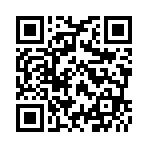 申込先ＦＡＸ番号０４５－３１７－２０４６申込先ホームページ　http://www.kacsw.or.jp/publics/index/445/申込みフォームはこちら：QRコード→　　　　　　問合先：神奈川県社会福祉士会　℡０４５－３１７－２０４５参加希望欄に「〇」を付けてください。（複数選択可）詳細未定の研修につきましては神奈川県社会福祉士会ホームページ、神奈川県のらくらくにて決定次第お知らせいたします。※定員を超えた場合のみ個別に連絡いたします。連絡がなければ受講決定ですので、当日直接会場へお越しください。参加
希望講座
番号日程日程テーマ場所アクセス時間①10月27日(日)『ふつうに暮らすを叶えるために』TKPランドマークタワー25F桜木町駅
徒歩5分10：00～
16：00②12月2日(月)高齢者支援施設の実践ユニコムプラザさがみはら相模大野駅
直結 13：00
～
16：00③12月6日(金)地域における相談の実践新百合丘21ホール新百合丘駅
徒歩2分13：00
～
16：00④12月13日(金)万引き事案を地域で支える磯子センター磯子駅
徒歩12分13：00
～
16：00⑤12月20日(金)地域生活でいかに支えるか茅ヶ崎市民ギャラリー茅ヶ崎駅
直結13：00
～
16：00⑥1月予定更生支援におけるネットワーク実践おだわら市民交流センター（予定）小田原駅
徒歩3分13：00
～
16：00⑦2月予定再犯防止推進へ向けた自治体におけるネットワーク構築のヒント藤沢商工会館（予定）藤沢駅
徒歩3分9：30～
16：00ふりがな氏　　名職名・資格ふりがな氏　　名職名・資格所属（勤務先）勤務先住所〒〒〒〒連絡先TEL連絡先FAXE-mail